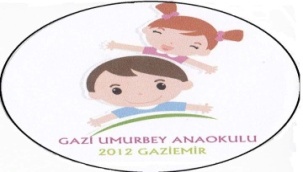 GAZİ UMURBEY ANAOKULU OKUL HESAP-IBAN VE VERGİ  NUMARALARIOKUL HESAP NUMARASI VE IBAN NUMARASIOKUL AİLE BİRLİĞİ HESAP VE IBAN NUMARASIHESAP NO: 746-16000046HESAP NO:746-16000048IBAN NO: TR47 0001 2009 7460 0016 0000 46IBAN NO: TR 90 0001 2009 7460 0016 0000 48OKUL VERGİ NUMARASI: 3890719662GAZİEMİR VERGİ DAİRESİOKUL AİLE BİRLİĞİ VERGİ NUMARASI : 3890722265 GAZİEMİR VERGİ DAİRESİ